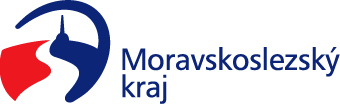 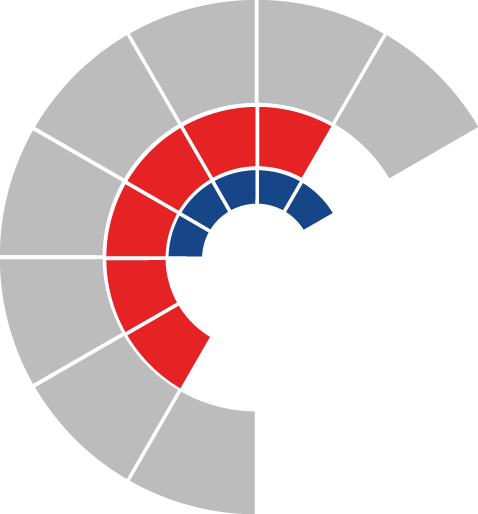 						Výbor pro dopravu zastupitelstva kraje 										 Výpis z usneseníČíslo jednání:	VD2		Datum konání:	3.3.2021Číslo usnesení: 2/17Výbor pro dopravu zastupitelstva krajebere na vědomíinformaci o stavu a rozvoji integrovaného dopravního systému v Moravskoslezském kraji za rok 2020, dle předloženého materiáluZa správnost vyhotovení:Ing. Natálie Kapcalová, v.r.V Ostravě dne 3.3.2021Ing. Vladimír Návrat, v.r.předseda výboru pro dopravu